mobil.TUM 2024 – The Future of Mobility and Urban Space, April 10-12, 2024Write Your Title HereName of first author a , name of second author b, name of third author caName of Institution, CountrybName of Institution, CountrycName of Institution, CountryKeywords: Keyword 1, Keyword 2, Keyword 3, …This work addresses the following topic(s) from the Call for Contributions:
(Please check at least one box) Placemaking to integrate urban spaces and mobility Promoting sustainable mobility choices in metropolitan regions Governing responsible mobility innovations Shaping the transition towards mobility justice System analysis, design, and evaluation other: ________________________Extended AbstractFrom here 700-1000 words, grouped by the following sections:Problem statementLorem ipsum dolor sit amet, consectetuer adipiscing elit. Aenean commodo ligula eget dolor. Research objectivesLorem ipsum dolor sit amet, consectetuer adipiscing elit. Aenean commodo ligula eget dolor. Methodological approachLorem ipsum dolor sit amet, consectetuer adipiscing elit. Aenean commodo ligula eget dolor. (Expected) resultsLorem ipsum dolor sit amet, consectetuer adipiscing elit. Aenean commodo ligula eget dolor. Figures and tables are possible if they are cited in the text. Examples can be found on the following page.This is a sample image. The image should be formatted in line with text, as shown in the example (Figure 1). Notice the 6pt spacing before and after both image and caption.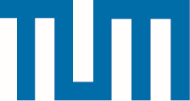 Figure 1: TUM LogoTables should be indicated and formatted in the same way as images (e.g. Table 1).(blank line between text and table)Table 1: Sample Table(blank line between text and table)There are no requirements for the format of the actual table. Please notice the blank line between the text and the table.To start a new paragraph, add a blank line after the previous paragraph. Please use the Harvard system (Author, Year) for references.ItemNumberA1